Об организации и проведении муниципального конкурса молодежных проектов «Канск-2020» краевого инфраструктурного проекта «Территория 2020»	В соответствии с Законом Красноярского края от 08.12.2006 № 20-5445                            «О государственной молодежной политике Красноярского края», на основании календарного плана мероприятий на 2014 год, с целью реализации государственной молодежной политики на территории города Канска, руководствуясь ст. 30, 35 Устава города Канска, ПОСТАНОВЛЯЮ:Отделу физической культуры, спорта, туризма и молодежной политики  администрации г. Канска (В.Е. Вовк), МБУ «Многопрофильный молодежный центр» города Канска (Е.А. Дубкова) организовать и провести  муниципальный конкурс молодежных проектов «Канск-2020» краевого инфраструктурного проекта «Территория 2020» с 21октября по 24октября 2014 года.Утвердить положение об организации и проведениимуниципального конкурса молодежных проектов «Канск-2020» краевого инфраструктурного проекта «Территория 2020», согласно приложению №1 к настоящему постановлению.Утвердить положение об организации и проведении проектной школыв рамкахорганизации и проведениямуниципального конкурса молодежных проектов «Канск-2020» краевого инфраструктурного проекта «Территория 2020», согласно приложению № 2 к настоящему постановлению.Утвердитьположение о проведении молодежного форума в рамкахорганизации и проведениямуниципального конкурса молодежных проектов «Канск-2020» краевого инфраструктурного проекта «Территория 2020», согласно приложению № 3 к настоящему постановлению.Рекомендовать КГБОУ СПО «Красноярский краевой библиотечный техникум» (И.В. Колесникова) организовать и технически обеспечить площадки на базе учебного заведения для проведения муниципального конкурса молодежных проектов «Канск-2020» краевого инфраструктурного проекта «Территория 2020».Рекомендовать  МКУ «Управление образования г. Канска»               (А.П. Панов) организовать участие учащихся общеобразовательных школ в муниципальном конкурсе молодежных проектов «Канск-2020» краевого инфраструктурного проекта «Территория 2020».Рекомендовать директорам учебных заведений: КГАОУ СПО «Канский педагогический колледж» (А.Л. Андреев), КГБОУ СПО Канский технологический колледж (Т.В. Берлинец), КГБОУ СПО «Канкий политехнический колледж» (Г.А. Гаврилова), КГБПОУ «Канский медицинский техникум» (О.М. Стасевич), КГБОУ СПО «Красноярский краевой библиотечный техникум» (И.В. Колесникова), КГБОУ НПО «Канское профессиональное училище № 15» (Е.А. Гуз), КГБПОУ «Канский техникум отраслевых технологий и сельского хозяйства» (В.Н. Мавлютова), КГБОУ НПО «Профессиональное училище № 60» (С.В. Рудкевич) обеспечить участие учащихся в муниципальном конкурсе молодежных проектов «Канск-2020» краевого инфраструктурного проекта «Территория 2020».Отделу физической культуры, спорта,  туризма и молодежной политики администрации города Канска (В.Е. Вовк) уведомить  Отделение г. Канска УФСБ России по Красноярскому краю (В.В.Арискин), МКУ «Управление по делам ГО и ЧС администрации г. Канска» (А.В. Комарчев) о проведении мероприятия.Консультанту главы города по связям с общественностью отдела организационной работы, делопроизводства, кадров и муниципальной службы администрации г. Канска (Н.И.Никонова)разместитьнастоящеепостановление на официальном сайте муниципального образования город Канск в сети Интернет.Контроль за исполнением настоящего постановления возложить на   заместителя главы города  по социальной политике Н.И. Князеву.Постановление вступает в силу со дня официального опубликования.Глава города Канска								Н.Н. КачанПриложение № 1 к постановлениюадминистрации   города    Канскаот 17.10. 2014 г. № 1721Положениеоб организации и проведении муниципального конкурсамолодежных проектов «Канск-2020» краевогоинфраструктурного проекта «Территория 2020»1. Общие положения1.1. Муниципальный конкурс молодежных проектов «Канск-2020» краевого инфраструктурного проекта «Территория 2020»(далее - конкурс)направлен на поддержку инициативы молодых людей, инициативных групп (в возрасте от 14 до 30 лет), осуществляющих деятельность на территории города Канска, путём поддержки конкретных проектов в 2014 году, либо оказания этим проектам иных видов поддержки.1.2. Общее руководство проведением конкурса осуществляет Отдел физической культуры, спорта, туризма и молодежной политики администрации г. Канска.Организатором проекта является Краевое государственное бюджетное учреждение  «Краевой центр молодежных проектов «Лидер» (далее – Организатор проекта).Муниципальным организатором конкурса является муниципальное бюджетное учреждение «Многопрофильный молодежный центр» города Канска (далее – Организатор конкурса).1.3. Конкурс проводится в рамках краевого инфраструктурного проекта «Территория 2020».1.4. Настоящее Положение о конкурсе определяет порядок и этапы проведения конкурса (Приложение 1).1.5. По итогам конкурса Организатором конкурса победителям предоставляются материальные ресурсы, необходимые для реализации представленных проектных идей.2. Цели конкурса2.1. Целью конкурса является выявление и включение инициатив молодых людей в проектную деятельность, для последующей реализации молодыми людьми своих проектов на территории города Канска с конкретным социально-экономическим результатом для муниципального образования и его жителей.3. Участники и форматы проведения конкурса3.1. К участию в конкурсе приглашаются физические лица – граждане от 14 до 30 лет, постоянно проживающие на территории города Канска.3.2. Заявка на участие в конкурсе подается Организатору конкурсапо форме  (Приложение 2) не позднее, чем за 5 календарных дней до начала мероприятия.3.3. Представить проектную идею на конкурс может как отдельный участник, так и команда (от двух до восьми человек).3.4. Окончательный список участников формируется в заявку по форме и предоставляется на утверждение в КГБУ «Краевой центр молодежных проектов «Лидер» Организатором конкурса не позднее, чем за 3 календарных дня до начала мероприятия (Приложение 3).3.5. Победитель конкурса – участник конкурса в возрасте от 14 до 30 лет, чья проектная идея получает материальную поддержку по итогам конкурса. Список победителей определяется членами Экспертного совета и утверждается Организатором проекта. 3.6. К обязанностям Победителя конкурса относятся:1) реализация мероприятий по проекту в соответствии с представленным планом;2)предоставление отчёта по утверждённой форме (Приложение 4) и фотоотчета Организатору конкурса, а также приглашение представителей Организатора проекта, Организаторов конкурса на мероприятия в рамках реализации победителем проектной идеи;3) взаимодействие с Организатором конкурса и юридическим/физическим лицом, оказавшей поддержку проектной идеи в рамках молодёжного форума.4. Порядок участия в конкурсе4.1. В рамках конкурса проводятся следующие форматы:- Проектная школа – с 21октября по 23октября 2014 года;- Молодежный форум – 24октября 2014 года.4.2. Потенциальный участник не позднее, чем за 5 рабочих дней до даты проведения конкурса подаёт на электронный адрес Организатора конкурса следующие документы в электронной форме: заявку участника и паспорт проекта по форме Организатора конкурса (Приложение 2,5). Заявка заполняется каждым участником конкурса (в том числе каждым участником команды).4.3. Каждый участник вправе предоставить не более одной заявки в номинацию на участие в конкурсе.4.4. Предварительная экспертиза проектных идей Организатором конкурса происходит на проектной школе, организуемой для участников конкурса.4.5. Защита проектных идей проходит на молодежном форуме. Каждым участником заполняется паспорт проекта (Приложение 5).5. Номинации (направления) конкурса и бюджет проектов5.1. «Жить в Сибири». В рамках номинации поддерживаются проекты, направленные на:- развитие и поддержку инициатив молодых людей в сфере социального служения и помощи нуждающихся (бюджет проектов: 6 500 (шесть тысяч пятьсот) рублей, 15 000 (пятнадцать тысяч) рублей, 35 000 (тридцать пять тысяч) рублей);- развитие и поддержку инициатив в сфере благоустройства территории через создание и улучшение объектов общего и постоянного пользования (бюджет проектов: 6 870 (шесть тысяч восемьсот семьдесят) рублей, 15 000 (пятнадцать тысяч) рублей, 35 000 (тридцать пять тысяч) рублей);- сохранение исторических, культурных и патриотических ценностей в молодежной среде, создание положительного имиджа Красноярского края (бюджет проектов: 6 500 (шесть тысяч пятьсот) рублей, 15 000 (пятнадцать тысяч) рублей, 35 000 (тридцать пять тысяч) рублей).5.2. «Сибирское здоровье». В рамках номинации поддерживаются проекты, направленные на:- развитие и поддержку инициатив молодых людей в сфере физической культуры, фитнеса и пропаганды здорового питания (бюджет проектов: 6 500 (шесть тысяч пятьсот) рублей, 15 000 (пятнадцать тысяч) рублей, 35 000 (тридцать пять тысяч) рублей);- популяризацию на территории края занятий экстремальных видов спорта: воркаут, паркур, фриран, акрофристайл, трикинг, велоспорт BMX, флетленд, джимбар, кросфит, скейтбординг, агрессивные ролики, джиббинг. Создание инфраструктуры для занятия экстремальным спортом (бюджет проектов: 6 500 (шесть тысяч пятьсот) рублей, 15 000 (пятнадцать тысяч) рублей, 35 000 (тридцать пять тысяч) рублей).5.3. «Творчество». В рамках номинации поддерживаются проекты, направленные на:- развитие эффективных моделей, технологий, практик по пропаганде инновационного мышления в молодежной среде (бюджет проектов: 6 500 (шесть тысяч пятьсот) рублей, 15 000 (пятнадцать тысяч) рублей, 35 000 (тридцать пять тысяч) рублей);- развитие современных направлений творчества, таких как фотография, дизайн, граффити, steetdance,  уличный театр и других, на территории края (бюджет проектов: 6 500 (шесть тысяч пятьсот) рублей, 15 000 (пятнадцать тысяч) рублей, 35 000 (тридцать пять тысяч) рублей);- развитие молодежного досуга (мастерские, студии, коворкинг зоны и т.п) (бюджет проектов: 6 500 (шесть тысяч пятьсот) рублей, 15 000 (пятнадцать тысяч) рублей, 35 000 (тридцать пять тысяч) рублей).6. Защита проектных идей и определение победителей конкурса6.1. Защита проектных идей проходит на молодёжном форуме.6.2. В целях проведения экспертизы и оценки проектных идей на предмет оценки возможности реализации проектов, их детальной проработанности и мотивации авторов на молодёжном форуме Организатором конкурса совместно с Организатором проекта создается Экспертный совет, назначается председатель Экспертного совета.6.3. Подведение итогов конкурса и принятие решения о материальной поддержке проектных идей, в том числе о сумме материальной поддержки относится к компетенции Экспертного совета.6.4. Победителями конкурса признаются участники конкурса, которые, согласно решению Экспертного совета, мотивированы к реализации собственной идеи, детально проработали механизм её реализации, а также предложили актуальный для своей территории проект.7. Мониторинг реализации проектных идей7.1. Мониторинг реализации проектных идей осуществляется Организатором.7.2. Предметом мониторинга является:1) ход реализации проекта;2) направление использования предоставленных материальных ресурсов;3) достижение основных результатов реализации проекта.7.3. Мониторинг осуществляется путём:1) направления запросов победителю конкурса;2) проведения проверок в течение периода реализации проекта.7.4. Организатор вправе вносить предложения победителю конкурса по повышению эффективности реализации проекта с целью достижения ожидаемых показателей проекта не ниже заявленных.8. Отчетность о реализации проектов8.1. Победитель конкурса представляет отчёт (по форме, установленной Приложением 4) о реализации проектной идеи Организатору конкурса. 8.2. Отчет о реализации проектной идеи представляется в срок не более 15 дней со дня окончания реализации проекта.8.3. Отчет должен отражать ход и результаты реализации проекта; его вклад в решение социальных проблем местного сообщества, а также должен содержать статистические данные, касающиеся участия местного сообщества, партнеров в реализации проекта и получения ими каких-либо благ от проекта. Отчет также должен содержать указание на проблемы, с которыми победитель конкурса столкнулся во время реализации проекта. 8.4. К отчету прилагаются фотоматериалы по реализации проекта на CD- или DVD-диске, а также видеоматериалы и другие презентационные материалы (по желанию победителя).8.5. Рассмотрение отчета осуществляется Организатором конкурса в срок до 15 календарных дней с момента получения отчета. По результатам рассмотрения победителю конкурса направляется заключение о необходимости осуществить доработку отчета или уведомление об успешной реализации проекта.8.6. Победитель конкурса обязан руководствоваться рекомендациями Организатора конкурса по составлению отчетности и устранять все выявленные недостатки отчетов в течение 10 дней после получения уведомления о замечаниях.8.7. Организатор конкурса предоставляет отчет(по форме, установленной Приложением 6) о реализации конкурса Организатору проекта.8.8. Отчет о реализации конкурса представляется  в срок не более 30 дней с момента предоставления последним победителем конкурса отчета о реализации проектной идеи. 9. Финансирование9.1. Материальная поддержка проектных идей победителей конкурса в номинациях, обозначенных пунктами 5.1. – 5.3. настоящего положения, осуществляется за счет средств краевой субсидии на поддержку деятельности муниципальных молодежных центров в рамках задачи 1. «Развитие и совершенствование системы патриотического воспитания, творческого потенциала молодежи, через реализацию мероприятий и проектов» подпрограммы «Вовлечение молодежи в социальную практику» муниципальной программы города Канска «Развитие физической культуры, спорта, туризма и молодежной политики» на 2014-2016 годы.9.2. Дополнительным источником финансирования конкурса являются иные источники, не запрещенные законодательством РФ.10. Контактная информация10.1. Муниципальное бюджетное учреждение «Многопрофильный молодежный центр» города Канска.Адрес: 663604 Красноярский край, г. Канск, ул. 40 лет Октября, 5тел. 8 (39161) 2-36-51E-mail:mmc_kansk@mail.ru.Контактные лица: Логинова Анна Гегамовна 2-36-51, Вовк Валентина Евгеньевна 3-26-34.Исполняющий обязанностиначальника Отдела ФКСТиМП						В.Е. ВовкПриложение 1Муниципальный конкурс молодежных проектов «Канск-2020» краевого инфраструктурного проекта «Территория 2020»Этапы проведенияПриложение 2Муниципальный конкурс молодежных проектов «Канск-2020» краевого инфраструктурного проекта «Территория 2020»Заявка участника*Фамилия, Имя, Отчество ____________________________________________* Оформляется КАЖДЫМ УЧАСТНИКОМ конкурсаПриложение 3Краевой инфраструктурный проект «Территория 2020»Заявка КанскФамилия, Имя, Отчество ответственного за реализацию конкурса в муниципальном образовании в рамках инфраструктурного проекта «Территория 2020»:_________________________________________________* Оформляется ответственным за реализацию конкурса в муниципальном образовании в рамках  инфраструктурного проекта «Территория 2020»Приложение 4Муниципальный конкурс молодежных проектов «Канск-2020»краевого инфраструктурного проекта «Территория 2020»Название проекта  ___________________________________________________________________Авторы проекта      __________________________________________________________________Дата составления отчета:Отчет составил(а):Приложение 5Муниципальный конкурс молодежных проектов «Канск-2020»краевого инфраструктурного проекта «Территория 2020»ПАСПОРТ ПРОЕКТА** Каждой проектной командой (которая может состоять из нескольких участников) оформляется 1 паспорт для их проекта.Приложение 6ИНФОРМАЦИОННАЯ СПРАВКАПРОЕКТ «____________________________»МО (Город / район):___________________________________________________Приложение № 2 к постановлениюадминистрации   города    Канскаот  17.10.2014 г.    № 1721ПОЛОЖЕНИЕоб организации и проведении проектной школыв рамках организации и проведения муниципального конкурса молодежных проектов «Канск-2020» краевого инфраструктурного проекта «Территория 2020»1. Общие положения1.1. Организация и проведение проектной школыв рамках организации и проведения муниципального конкурса молодежных проектов «Канск-2020» краевого инфраструктурного проекта «Территория 2020»направлен на поддержку инициативы молодых людей, инициативных групп в возрасте от 14 до 30 лет, осуществляющих деятельность на территории муниципального образования город Канск. 1.2.Общее руководство проведением конкурса осуществляет Отдел физической культуры, спорта, туризма и молодежной политики администрации г. Канска. Организатором проектной школы является Муниципальное бюджетное учреждение «Многопрофильный молодежный центр» города Канска  (далее – Организатор)». Организатор предоставляет информацию о проведении проектной школы путем электронной рассылки.Контактная информация Организатора, адрес: г.Канск, ул.40 лет Октября, д.5, контактный телефон: 23651, 23652, e-mail: mmc_kansk@mail.ru.1.3. По итогам проектной школы лучшие работы допускаются к защите в рамках Молодежного форума.
2. Цели проектной школы2.1. Выявление и включение инициатив молодых людей в проектную деятельность.2.2.Оказание помощи в правильном написании проектов тренерами-экспертами, для последующей реализации молодыми людьми своих идей на территории муниципального образования город Канск с конкретным социально-экономическим результатом для муниципального образования и его жителей.3. Дата и место проведения проектной школы3.1. Дата проведения:Проектная школа проводится с 21 по 23октября 2014 года;3.2. Место проведения:КГБОУ СПО «Красноярский краевой библиотечный техникум», по адресу: ул. 40 лет Октября, 62/2.4. Участники и форматы проведения проектной школы4.1. К участию в проектной школе приглашаются физические лица – граждане города Канска от 14 до 30 лет, проживающие на территории муниципального образования.4.2. Заявка на участие в проектной школе подается Организатору по форме (Приложение 1) не позднее, чем за 5 календарных дней до начала мероприятия.4.3. Пройти обучение в проектной школе может как отдельный участник, так и команда (от двух до восьми человек).4.4. Окончательный список участников формируется Организатором в заявку по форме и предоставляется на утверждение в КГБУ «Краевой центр молодежных проектов «Лидер» не позднее, чем за 3 календарных дня до начала мероприятия.4.5. Лучшие проекты будут допущены к защите в рамках Молодежного форума. 
5. Порядок участия в проектной школе5.1. Каждый участник вправе предоставить не более одной заявки в номинацию на участие в конкурсе.	5.2. Предварительная оценка проектных идей происходит на проектной школе, организуемой для участников конкурса.6. Направления проектов	6.1. «Жить в Сибири», в рамках номинации поддерживаются проекты, направленные на:• развитие и поддержку инициатив молодых людей в сфере социального служения и помощи нуждающихся;• развитие и поддержку инициатив в сфере благоустройства территории через создание и улучшение объектов общего и постоянного пользования;
• сохранение исторических, культурных и патриотических ценностей в молодежной среде, создание положительного имиджа города Канска;6.2. «Сибирское здоровье», в рамках номинации поддерживаются проекты, направленные на:• развитие и поддержку инициатив молодых людей в сфере физической культуры, фитнеса и пропаганды здорового питания;• популяризацию на территории края занятий экстремальных видов спорта: воркаут, паркур, фриран, акрофристайл, трикинг, велоспорт BMX, флетленд, джимбар, кросфит, скейтбординг, агрессивные ролики, джиббинг. Создание инфраструктуры для занятия экстремальным спортом.6.3. «Творчество», в рамках номинации поддерживаются проекты, направленные на:• развитие эффективных моделей, технологий, практик по пропаганде инновационного мышления в молодежной среде;• развитие современных направлений творчества, таких как фотография, дизайн, граффити, steetdance, уличный театр и других, на территории края;
• развитие молодежного досуга (мастерские, студии, коворкинг зоны и т.п);
7. Требование к проектной идее7.1. Проектная идея должна соответствовать следующим требованиям:1) проектная идея должна соответствовать направлениям флагманских программ молодежной политики Красноярского края;2) проектная идея должна быть актуальной для города Канска и ориентироваться на практическую реализацию, в проекте участники должны указать его ресурсное обеспечение, конкретные механизмы реализации;3) смета проектной идеи оформляется по форме номенклатурной сметы, в которой участники указывают материальные ресурсы, необходимые для реализации проектов;4) срок реализации проекта: не более 1 года с момента объявления результатов конкурса;5) проект не должен служить источником получения прибыли, а также не поддерживать финансово какую-либо политическую партию или кампанию, религиозную организацию;6) территория реализации проекта: проект должен быть направлен на решение проблем города Канск.8. Финансирование8.1. Материальная поддержка на проведениепроектной школыв рамках организации и проведения муниципального конкурса молодежных проектов «Канск-2020» краевого инфраструктурного проекта «Территория 2020» осуществляетсяза счет краевой субсидии на поддержку деятельности муниципальных молодежных центров в рамках задачи 1. «Развитие и совершенствование системы патриотического воспитания, творческого потенциала молодежи, через реализацию мероприятий и проектов» подпрограммы «Вовлечение молодежи в социальную практику» муниципальной программы города Канска «Развитие физической культуры, спорта, туризма и молодежной политики» на 2014-2016 годы.Исполняющий обязанности начальника Отдела ФКСТиМП						В.Е. ВовкПриложение 1Муниципальный конкурс молодежных проектов «Канск-2020» краевого инфраструктурного проекта «Территория 2020»Заявка участника*Фамилия, Имя, Отчество ____________________________________________* Оформляется КАЖДЫМ участником конкурсаПриложение № 3 к постановлениюадминистрации   города    Канскаот  17.10.2014 г.    № 1721Положениео проведении молодежного форумав рамках организации и проведения муниципального конкурса молодежных проектов «Канск-2020» краевого инфраструктурного проекта «Территория 2020»
1. Общие положения1.1. Молодежный форум в рамках организации и проведения муниципального конкурса молодежных проектов «Канск-2020» краевого инфраструктурного проекта «Территория 2020»(далее – Молодежный форум) направлен на поддержку инициативы молодых людей, инициативных групп в возрасте от 14 до 30 лет, осуществляющих деятельность на территории муниципального образования город Канск.1.2.Общее руководство проведением конкурса осуществляет Отдел физической культуры, спорта, туризма и молодежной политики администрации г. Канска.Организатором молодежного форума является Муниципальное бюджетное учреждение «Многопрофильный  молодежный центр» города Канска (далее – Организатор).1.3. Организатор Молодежного форума обеспечивает участников расходными материалами.2. Цели форума2.1. Целью Молодежного форума является выявление социально значимых проектов для последующей реализации на территории муниципального образования город Канск с конкретным социально-экономическим результатом.3. Дата и место проведения форума3.1. Дата проведения:Молодежный форум проводится 24октября 2014 года;3.2. Место проведения:КГБОУ СПО «Красноярский краевой библиотечный техникум», по адресу: ул. 40 лет Октября, 62/2.Порядок участия в молодежном форуме, защита проектных идей и определение победителей4.1. Конкурсанты, прошедшие обучение впроектной школе, становятся участниками Молодежного форума.Предварительная оценка проектных идей Молодежного форума происходит на проектной школе, организуемой для участников.4.2. Защита проектных идей проходит на Молодёжном форуме.4.3. Проекты, прошедшие экспертный отбор, получают ресурсную поддержку. 4.4. В целях проведения экспертизы и оценки проектных идей на предмет возможности реализации проектов, их детальной проработанности и мотивации авторов на Молодёжном форуме Отдел физической культуры, спорта, туризма и молодежной политики администрации г. Канскаформирует Экспертный совет, который состоит из председателя, заместителя председателя, ответственного секретаря и членов Совета.В целях привлечения дополнительных ресурсов, а также для материальной поддержки проектных идей Организатор конкурса вправе пригласить в состав Экспертного совета представителей муниципальной власти города Канска. Списочный состав Экспертного совета определяется Отделом физической культуры, спорта, туризма и молодежной политики администрации г. Канска (по согласованию) не менее чем за 5 рабочих дней до проведения Форума.4.5. Подведение итогов Молодежного форума и принятие решения о материальной поддержке проектных идей, в том числе о сумме материальной поддержки относится к компетенции Экспертного совета.4.6.Проектные идеи победителей подлежат корректировке с учётом предложений экспертов и суммой материальной поддержки4.7. При оценке проектных идей Экспертный совет выставляет баллы (согласно листу оценки – Приложение 1), которые впоследствии является основанием для принятия решения об определении победителей.4.8. Победителями Молодежного форума признаются участники, которые, согласно решению Экспертного совета, мотивированы к реализации собственной идеи, детально проработали механизм её реализации, а также предложили актуальный проект.	4.9. При определении победителей конкурса Экспертный совет вправе сократить сумму, запрашиваемую для реализации проектной идеи, исходя из таких критериев как: 1) реалистичность и обоснованность представленной сметы проекта;2) соответствие мероприятий проекта его целям и задачам, оптимальность механизмов его реализации. 4.10. Результаты Молодежного форума оформляются письменно, включают информацию о суммах, выделенных на реализацию проектных идей (источниках финансирования), а также паспорта проектов с учетом корректировки предложенными экспертами.4.11. Итоги проведения мероприятия размещаются в сети Интернет на сайте «Территория 2020». 5. Номинации проектов, допускаемых к защите на молодежном форуме	5.1. «Жить в Сибири», в рамках номинации поддерживаются проекты, направленные на:• развитие и поддержку инициатив молодых людей в сфере социального служения и помощи нуждающихся;• развитие и поддержку инициатив в сфере благоустройства территории через создание и улучшение объектов общего и постоянного пользования;• сохранение исторических, культурных и патриотических ценностей в молодежной среде, создание положительного имиджа города Канска.	5.2. «Сибирское здоровье»,в рамках номинации поддерживаются проекты, направленные на:• развитие и поддержку инициатив молодых людей в сфере физической культуры, фитнеса и пропаганды здорового питания;• популяризацию на территории края занятий экстремальных видов спорта: воркаут, паркур, фриран, акрофристайл, трикинг, велоспорт BMX, флетленд, джимбар, кросфит, скейтбординг, агрессивные ролики, джиббинг. Создание инфраструктуры для занятия экстремальным спортом.	5.3. «Творчество», в рамках номинации поддерживаются проекты, направленные на:• развитие эффективных моделей, технологий, практик по пропаганде инновационного мышления в молодежной среде;• развитие современных направлений творчества, таких как фотография, дизайн, граффити, steetdance, уличный театр и других, на территории края;• развитие молодежного досуга (мастерские, студии, коворкинг зоны и т.п).
  6. Финансирование 6.1. Материальная поддержка на проведение молодежного форумав рамках организации и проведения муниципального конкурса молодежных проектов «Канск-2020» краевого инфраструктурного проекта «Территория 2020» осуществляетсяза счет краевой субсидии на поддержку деятельности муниципальных молодежных центров в рамках задачи 1. «Развитие и совершенствование системы патриотического воспитания, творческого потенциала молодежи, через реализацию мероприятий и проектов» подпрограммы «Вовлечение молодежи в социальную практику» муниципальной программы города Канска «Развитие физической культуры, спорта, туризма и молодежной политики» на 2014-2016 годы.Исполняющий обязанности начальника Отдела ФКСТиМП						     В.Е. ВовкПриложение 1Муниципальный конкурс молодежных проектов «Канск-2020» краевого инфраструктурного проекта «Территория 2020»Лист экспертной оценки* проектных идей участников конкурса*10 бальная шкала оценок проектов ФИО Эксперта ____________________________________Муниципальный конкурс молодежных проектов «Канск-2020»краевого инфраструктурного проекта «Территория 2020»Критерии оценки проектовСоответствие заявленной номинацииПроект соответствует заявленной номинации (0)Проект не соответствует заявленной номинации (1)Наличие опыта проектной деятельности у командыОпыт проектной деятельности не достаточен для реализации проекта (0)Имеется достаточный опыт реализации проекта (1)Актуальность и востребованность проектаПроблема не сформулирована. Проект не актуален и не востребован (0)Проблема сформулирована четко, но не актуальна в настоящий момент (1)Проблема сформулирована четко. Проект актуален и востребован для узкого круга людей (2)Проблема четко сформулирована. Проект актуален и востребован для широкого круга людей (3)Проблема сформулирована на основе глубокого анализа сложившейся ситуации. Проект актуален и востребован для широкого круга людей (4)Инновационный характер проектаПроект является продолжением текущей деятельности заявителя (0)Предложенные механизмы реализации проекта не носят новизны и являются устаревшими (1)Предложено классическое решение проблемы (2)Представлен новый, но заимствованных в других сферах способ решения проблемы (3)Предложен инновационный (оригинальный) подход к решению обозначенной проблемы (4)Степень разработанности оргпланаОргплан отсутствует (0)Оргплансоставлен из набора несвязанных между собой мероприятий (1)Оргплан не содержит показателей эффективности (результатов) и источников получения данных (2)Оргплан содержит показатели эффективности, но нет источников получения данных (3)Оптимальныйоргплан с результатами, источниками и связанностью мероприятий (4)Анализ рисков проектаРиски проекта не учтены (0)Проведен поверхностный анализ рисков и не предложены меры по их устранению (1)Имеется глубокий анализ рисков, но меры по предупреждению слабые (2)Глубокий анализ рисков и сильные меры по предупреждению (3)Наличие привлеченных партнерских ресурсовПартнеры не привлекаются (0)В качестве партнеров заявлены ОМС и МУ (1)Заявлено небольшое число партнеров от власти, бизнеса и общественности (2)Заявлен широкий круг партнеров, не подтвержденный соглашениями (3)Имеют отношения с партнерами, установленные соглашениями (4)Конкретный и значимый результатРезультаты проекта не представлены (0)Результаты неконкретны и неизмеримы (1)Результаты проекта представлены в относительных величинах (2)Результаты в абсолютных величинах, но их значимость невелика (3)Абсолютные величины, значимость высока (4)Экономическая эффективность проектаЗатраты необоснованные, не соответствуют целям и задачам проекта (0)Для достижения результатов требуют меньшие ресурсы (1)Затраты соответствуют целям, но часть статей требует корректировки (2)Затраты обоснованы, но есть незначительные резервы для экономии бюджета (3)Затраты обоснованы, бюджет сбалансирован (4)Возможность дальнейшего развития проектаПроект реализуется однократно, без продолжения. Нет возможности развивать проект даже в других условиях (0)Авторами не планируется дальнейшее развитие, но проект может реализовываться другой командой (1)Описано дальнейшее развитие проекта, но отсутствует механизм будущей деятельности (2)Описано дальнейшее развитие и механизм, но отсутствуют предложения по ее финансированию (3)Описаны дальнейшее развитие, механизм и схема финансирования после закрытия гранта (4)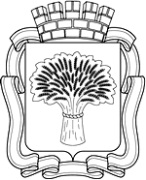 Российская ФедерацияАдминистрация города Канска
Красноярского краяПОСТАНОВЛЕНИЕРоссийская ФедерацияАдминистрация города Канска
Красноярского краяПОСТАНОВЛЕНИЕРоссийская ФедерацияАдминистрация города Канска
Красноярского краяПОСТАНОВЛЕНИЕРоссийская ФедерацияАдминистрация города Канска
Красноярского краяПОСТАНОВЛЕНИЕ17.10.2014 г.№1721ЭтапСрокиПорядок действийРазработка положения о муниципальном конкурсе поддержки молодежных инициативНе менее чем за месяц до даты проведения конкурса поддержки молодежных инициативДля определения перечня номинаций конкурса поддержки молодежных инициатив (далее – Конкурс) необходимо организовать проектировочную площадку с приглашением власти (депутатов, глав сельсоветов), общественности, бизнеса и молодежи для консолидированного решения (количество участников не более 20, из них 30% молодежи). Номинации Конкурса необходимо соотнести с Флагманскими программами, задачами социально-экономического развития территории, чтобы ориентировать инициативы молодежи на решение конкретных проблем. Для этого модератору площадки необходимо организовать анализ территориальных проблем и причин возникновения проблем (например, методом «мозгового штурма»).  Выбрать из указанных проблем те, которые возможно решить инициативами молодежи – эти проблемные сферы следует использовать как содержание номинаций Конкурса. Коллективно сформулировать наименования номинаций, отражающие их содержание.Согласовать проект Положения о Конкурсе с финансовым органом в части механизма финансирования. Необходимо предусмотреть организацию и проведение в муниципальном образовании 3-х дневной проектной школы, предваряющей проведение конкурса.Объявление о Конкурсе, информационная кампанияНе менее чем за 3,5 недели до даты проведения конкурсаОбъявление о Конкурсе необходимо разместить во всех информационных источниках, которые наиболее популярны у молодежи и их родителей: социальные сети, почтовая рассылка (адресное письмо, вкладка в местную газету), объявления на местном ТВ, СМС-рассылка. Необходимо, чтобы информация о проведении конкурса была доведена не только до как можно более широкого круга молодых людей, но также и до как можно более широкого круга местных жителей. Необходимо строить информационную кампанию так, чтобы привлекать местных жителей муниципалитета в качестве потенциальных инвесторов в молодежные проекты. Для этого необходимо в ходе подготовки Конкурса обеспечить стыковку молодежных идей, которые будут возникать и потребностей конкретных жителей муниципалитета, чтобы последние смогли увидеть в молодежном проекте способ решения своей проблемы и готовы были инвестировать в него свои ресурсы, а молодые люди увидели заинтересованность местных жителей в придуманных молодыми людьми проектах.Кампания по сбору идей, инициатив молодежных социальных проектовНе менее чем за 3,5 недели до даты проведения конкурсаДля мотивации участия молодежи в Конкурсе, для подготовки качественных заявок необходимо провести несколько встреч с целевой аудиторией (в школах и профессиональных училищах - на классных часах, на предприятиях, на уличных сходах граждан и в сельсоветах – на встречах с работающей молодежью). Цель встречи: зафиксировать предложения от молодежи по решению социально-экономических проблем территории; сформировать активы по реализации данных предложений, привлечь их в проектную школу. Проектная школаЗа 3 дня до даты проведения конкурсаЦель проектной школы: научить определять реальные механизмы, ресурсные затраты реализации идеи. Программа проектной школы разрабатывается отдельно. Рекомендуемая продолжительность школы – 3 дня.Молодежный форум – непосредственно КонкурсНа следующий день после проведения проектной школыЦели молодежного форума:Для молодежи:- получить ресурсную поддержку их проектов;- заявить о себе, стать общественно известным;- презентовать свои личные возможности экспертам потенциальным работодателям;- «попасть в телевизор».Для общественности, родителей: - включить молодежь в решение проблем общества своими руками (безвозмездно);- возможность гордиться своим ребенком.Для власти, ОДМ, МЦ:-  создать условия публичного принятия ответственности за свое дело;- организация диалога власти, общественности и молодежи;- предъявление молодежью своих потребностей, способностей и стыковка их с потребностями муниципалитета, с целью привлечения потенциала молодого человека к решению задач развития муниципалитета.В ходе молодежного форума участники проектной школы проходят публичную защиту своих проектов: заявители проектов, их группы поддержки (друзья, родители, сослуживцы, коллеги, руководители предприятий), представители власти (депутаты, главы сельсоветов), общественность (представители партий, НКО, профсоюзов), бизнеса.По итогам молодежного форума принимается решение о поддержке тех или иных проектов.Реализация проектовВ течение 2-3 месяцев с даты проведения конкурсаПроекты должны быть рассчитаны на короткий срок реализации (до 2-3 месяцев)Каждый из проектов должен иметь 1-2 публичных мероприятия (открытие благоустроенной площадки, вступление созданного  по проекту творческого коллектива и т.п.)Специалистами МЦ, ОДМ необходимо продумать возможность объединения/включения публичных проектных мероприятий в массовые районные/межрайонные мероприятия (в День молодежи, в юбилей населенного пункта, в праздник улицы и др.)Подготовка презентаций реализованных проектовВ течение 2-3 месяцев с даты проведения конкурсаДля трансляции общественности возможности молодежных инициатив необходимо:- каждое событие проекта освещать во всех информационных источниках, которые наиболее популярны у молодежи и их родителей: социальные сети, почтовая рассылка (адресное письмо, вкладка в местную газету), объявления на местном ТВ, СМС-рассылка;- в каждом проекте предусмотреть итоговый информационный материал о проекте: ролик, фильм, брошюра, альбом и т.д.;- итоговый информационный материал разместить на информационных стендах в молодежных центрах и во всех учреждениях, предприятиях, организациях, где учится и работает молодежь и их родители.Необходимо также в обязательном порядке обеспечить участие всех представителей поддержанных проектов в деятельности других проектных групп – чтобы таким образом все проектанты могли увидеть в деле результаты работы каждой проектной группы и оценить эффективность всех проектов.Необходимо также обеспечить включение экспертов молодежного форума в качестве неформальных кураторов тех или поддержанных молодежных проектов, с целью более качественной их реализации.Подведение итогов Конкурса – публичное мероприятиеНе позднее 3 месяцев с даты проведения конкурса. Цели подведения итогов: -осветить результаты предыдущего Конкурса, -«заразить» не включённую молодежь желанием придумывать и реализовывать проекты,- публично признать и поощрить/похвалить успех проектной команды, выразить благодарность родителям (благодарственные, рекомендательные письма, грамоты, дипломы, благодарственные письма Главы, Губернатора, жителей поселка и др.).Публичное подведение итогов может производиться в день следующего молодежного форума, что обеспечит цикл в поддержке молодежных инициатив в муниципалитете.Контактная информацияКонтактная информацияКонтактный телефонЭлектронная почтаДомашний адресЛичные данныеЛичные данныеДата рождения (чч.мм.гггг)Паспортные данныеФлагманские программыФлагманские программыВ деятельности  каких  муниципальных штабов,  Флагманских программ вы принимаете участиеВ каких Краевых мероприятиях Флагманских программ вы участвовалиМесто учебы / работыМесто учебы / работыУчебное заведение / ОрганизацияКласс / группа / ДолжностьПроектная идеяНазвание проекта, который я представляюЦель (Какова моя личная цель воплощения данной идеи, зачем мне это надо, почему мне это интересно)Контактная информацияКонтактная информацияКонтактный телефонЭлектронная почтаМесто работыМесто работыОрганизацияДолжностьИнформация об участникахИнформация об участникахКоличество участниковКоличество проектовОБЩАЯ ИНФОРМАЦИЯОБЩАЯ ИНФОРМАЦИЯСрок реализации проектаГде был реализован проект (территория, город/село, учреждение)СУТЬ ПРОЕКТАСУТЬ ПРОЕКТАЦели проектаРезультаты реализации проектаУЧАСТНИКИ ПРОЕКТАУЧАСТНИКИ ПРОЕКТАЦелевая аудитория проекта (для кого был реализован проект, кто стал его участниками)Количество участниковСредний возраст участниковКОМАНДА ПРОЕКТАКОМАНДА ПРОЕКТАКто реализовывал проект (опишите каждого участника команды: ФИО, «должность в проекте», где учится / работает)Кто помог в реализации проекта (как конкретные люди, так и организации)РЕАЛИЗАЦИЯ ПРОЕКТАРЕАЛИЗАЦИЯ ПРОЕКТАЧто больше всего порадовало при реализации проекта?С какими проблемами пришлось столкнуться?Как удалось решить эти проблемы?Хотелось бы Вам заниматься этим проектом дальше?Что необходимо для развития проекта в следующем году?РЕЗУЛЬТАТЫ ПРОЕКТАРЕЗУЛЬТАТЫ ПРОЕКТАКоличественные результаты Качественные результатыПРОЕКТНАЯ ИДЕЯПРОЕКТНАЯ ИДЕЯПРОЕКТНАЯ ИДЕЯПРОЕКТНАЯ ИДЕЯНАЗВАНИЕ ПРОЕКТАКраткое описание идеи (3-5 предложений о том, в чем суть вашей идеи)Цель (зачем Вы хотите воплотить эту идею)Механизм реализации идеи (последовательный набор Ваших действий для того, чтобы реализовать проект.Другими словами: что и в каком порядке Вы будете делать, чтобы идею воплотить на 100 %)1.2.3.1.2.3.1.2.3.Время реализации идеи (сколько времени займёт вся работа от самого начала и до достижения 100 % результата)Результат (как Вы поймёте, что идея полностью воплощена?)ГЕОГРАФИЯ ПРОЕКТАГЕОГРАФИЯ ПРОЕКТАГЕОГРАФИЯ ПРОЕКТАГЕОГРАФИЯ ПРОЕКТАКакой район Вы представляетеГород, село, посёлокНа какую территорию будет распространен Ваш проект?РЕСУРСЫ, необходимые для реализации идеиРЕСУРСЫ, необходимые для реализации идеиРЕСУРСЫ, необходимые для реализации идеиРЕСУРСЫ, необходимые для реализации идеиМатериальные ресурсыМатериальные ресурсыМатериальные ресурсыМатериальные ресурсыВсё то, что можно приобрести: товары, вещи, материалыЦенаКоличество (для штучного товара)Ориентировочная стоимость (в рублях)1.2.1.2.1.2.1.2.Административные ресурсы (это различные согласования, разрешения, поддержка, внимание со стороны власти, организаторов проекта, руководителей учреждений и проч.)1.2.3.1.2.3.1.2.3.Кадровый ресурс (это конкретные люди, специалисты, помощь которых Вам необходима, и которых в вашей команде попросту нет)1.2.3.1.2.3.1.2.3.Иные ресурсы (транспорт, территория / помещения и прочие виды ресурсов, неописанные ранее)Стоимость ПРОЕКТА (сколько, по Вашим подсчетам, всё это стоит)КОМАНДА ПРОЕКТАЧлены проектной команды, которые поедут представлять Идею в г. Канск (перечислите КАЖДОГО члена Вашей команды, и не забудьте заполнить индивидуальные анкеты)Какое учреждение / заведение Вы представляете?Кто является руководителем Вашей команды?Контактный телефон РуководителяОПИСАНИЕ  ПРОЕКТА / МЕРОПРИЯТИЯОПИСАНИЕ  ПРОЕКТА / МЕРОПРИЯТИЯОПИСАНИЕ  ПРОЕКТА / МЕРОПРИЯТИЯОПИСАНИЕ  ПРОЕКТА / МЕРОПРИЯТИЯОПИСАНИЕ  ПРОЕКТА / МЕРОПРИЯТИЯОПИСАНИЕ  ПРОЕКТА / МЕРОПРИЯТИЯ№ПОЗИЦИЯПОЗИЦИЯСОДЕРЖАНИЕСОДЕРЖАНИЕСОДЕРЖАНИЕФЛАГМАНСКАЯ  ПРОГРАММАФЛАГМАНСКАЯ  ПРОГРАММАУЧРЕЖДЕНИЕ /  ОРГАНИЗАЦИЯ – ОРГАНИЗАТОР ПРОЕКТАУЧРЕЖДЕНИЕ /  ОРГАНИЗАЦИЯ – ОРГАНИЗАТОР ПРОЕКТАРУКОВОДИТЕЛЬ ПРОЕКТА КОНТАКТЫРУКОВОДИТЕЛЬ ПРОЕКТА КОНТАКТЫПОРЯДКОВЫЙ НОМЕР, СТАТУС  И НАЗВАНИЕ  ПРОЕКТАПОРЯДКОВЫЙ НОМЕР, СТАТУС  И НАЗВАНИЕ  ПРОЕКТАДАТА ПРОВЕДЕНИЯ  ПРОЕКТАДАТА ПРОВЕДЕНИЯ  ПРОЕКТАМЕСТО ПРОВЕДЕНИЯ  ПРОЕКТАМЕСТО ПРОВЕДЕНИЯ  ПРОЕКТАКАТЕГОРИЯ  ПРОЕКТА КАТЕГОРИЯ  ПРОЕКТА АННОТАЦИЯ  ПРОЕКТААННОТАЦИЯ  ПРОЕКТАУЧАСТНИКИ  ПРОЕКТАВСЕГОУЧАСТНИКИ  ПРОЕКТАКатегория «А» - УЧАСТНИКИ(по номинациям)УЧАСТНИКИ  ПРОЕКТАКатегория «В» - УЧАСТНИКИ АКЦИЙ / ЭВЕНТОВУЧАСТНИКИ  ПРОЕКТАКатегория «С» - ЭКСПЕРТЫУЧАСТНИКИ  ПРОЕКТАКатегория «D» - ВОЛОНТЕРЫУЧАСТНИКИ  ПРОЕКТАКатегория «Е» - ЗРИТЕЛИУЧАСТНИКИ  ПРОЕКТАКатегория «R» - ОРГКОМИТЕТ«ПРОЕКТНАЯ КОМАНДА»УЧАСТНИКИ  ПРОЕКТАКатегория «N» - УЧАСТНИКИ ОТБОРОЧНЫХГЕОГРАФИЯ УЧАСТНИКОВ ПРОЕКТАВСЕГОГЕОГРАФИЯ УЧАСТНИКОВ ПРОЕКТАСубъекты РФГЕОГРАФИЯ УЧАСТНИКОВ ПРОЕКТАГородские округа Красноярского краяГЕОГРАФИЯ УЧАСТНИКОВ ПРОЕКТАМуниципальные районы Красноярского краяЭКСПЕРТЫ (ЖЮРИ), ХЭДЛАЙНЕРЫ  ПРОЕКТА(по номинациям)ЭКСПЕРТЫ (ЖЮРИ), ХЭДЛАЙНЕРЫ  ПРОЕКТА(по номинациям)ЛАУРЕАТЫ  И ПОБЕДИТЕЛИ  ПРОЕКТА(по номинациям)ЛАУРЕАТЫ  И ПОБЕДИТЕЛИ  ПРОЕКТА(по номинациям)ПРИЗОВОЙ ФОНД ПРОЕКТАВСЕГОПРИЗОВОЙ ФОНД ПРОЕКТАПО НОМИНАЦИЯМПРИЗОВОЙ ФОНД ПРОЕКТАПО НОМИНАЦИЯМПРИЗОВОЙ ФОНД ПРОЕКТАПО НОМИНАЦИЯМПРИЗОВОЙ ФОНД ПРОЕКТАПО НОМИНАЦИЯМБЮДЖЕТ ПРОЕКТАисточникифинансированияВСЕГОБЮДЖЕТ ПРОЕКТАисточникифинансированияКРАЕВОЙ БЮДЖЕТБЮДЖЕТ ПРОЕКТАисточникифинансированияМУНИЦИПАЛЬНЫЙ БЮДЖЕТБЮДЖЕТ ПРОЕКТАисточникифинансированияОРГВЗНОСЫБЮДЖЕТ ПРОЕКТАисточникифинансированияПРИВЛЕЧЕННЫЕ СРЕДСТВАПАРТНЕРЫ  ПРОЕКТАПАРТНЕРЫ  ПРОЕКТАИНФОРМАЦИОННЫЕ ПАРТНЕРЫ ПРОЕКТАВИДЫ МАСС-МЕДИАПАРТНЕРЫМАТЕРИАЛЫЗРИТЕЛИ, СЛУШАТЕЛИ,ЧИТАТЕЛИ, ПОЛЬЗОВАТЕЛИИНФОРМАЦИОННЫЕ ПАРТНЕРЫ ПРОЕКТАТЕЛЕВИДЕНИЕИНФОРМАЦИОННЫЕ ПАРТНЕРЫ ПРОЕКТАТЕЛЕВИДЕНИЕИНФОРМАЦИОННЫЕ ПАРТНЕРЫ ПРОЕКТАТЕЛЕВИДЕНИЕИНФОРМАЦИОННЫЕ ПАРТНЕРЫ ПРОЕКТАРАДИОИНФОРМАЦИОННЫЕ ПАРТНЕРЫ ПРОЕКТАПЕЧАТНЫЕ СМИИНФОРМАЦИОННЫЕ ПАРТНЕРЫ ПРОЕКТАИНТЕРНЕТИНФОРМАЦИОННЫЕ ПАРТНЕРЫ ПРОЕКТАИНТЕРНЕТИНФОРМАЦИОННЫЕ ПАРТНЕРЫ ПРОЕКТАИНТЕРНЕТИНФОРМАЦИОННЫЕ ПАРТНЕРЫ ПРОЕКТАВСЕГО ПОЛУЧИВШИХ  ИНФОРМАЦИЮ  О  ПРОЕКТЕВСЕГО ПОЛУЧИВШИХ  ИНФОРМАЦИЮ  О  ПРОЕКТЕВСЕГО ПОЛУЧИВШИХ  ИНФОРМАЦИЮ  О  ПРОЕКТЕПОКАЗАТЕЛИ КОЛИЧЕСТВА И КАЧЕСТВА ПОКАЗАТЕЛИ КОЛИЧЕСТВА И КАЧЕСТВА ПОКАЗАТЕЛИ КОЛИЧЕСТВА И КАЧЕСТВА ПОКАЗАТЕЛИ КОЛИЧЕСТВА И КАЧЕСТВА ПОКАЗАТЕЛИ КОЛИЧЕСТВА И КАЧЕСТВА ПОКАЗАТЕЛИ КОЛИЧЕСТВА И КАЧЕСТВА №ПОКАЗАТЕЛЬПОКАЗАТЕЛЬЗНАЧЕНИЕЗНАЧЕНИЕЗНАЧЕНИЕКОЛИЧЕСТВО ПОДДЕРЖАННЫХ ПРОЕКТОВВ РАМКАХ  ПРОЕКТА КОЛИЧЕСТВО ПОДДЕРЖАННЫХ ПРОЕКТОВВ РАМКАХ  ПРОЕКТА КОЛИЧЕСТВО МОЛОДЕЖИ, ВОВЛЕЧЕННОЙ В ПРОЕКТ(Категории «А» + «В» + «D» + «N» + «R»)КОЛИЧЕСТВО МОЛОДЕЖИ, ВОВЛЕЧЕННОЙ В ПРОЕКТ(Категории «А» + «В» + «D» + «N» + «R»)ДОЛЯ (УДЕЛЬНЫЙ ВЕС) МОЛОДЕЖИ, ВОВЛЕЧЕННОЙ В ПРОЕКТ, ОТ КОЛИЧЕСТВА МОЛОДЕЖИ РЕГИОНА(Категории «А» + «В» + «D» + «N» + «R») % от количества молодежи в регионеДОЛЯ (УДЕЛЬНЫЙ ВЕС) МОЛОДЕЖИ, ВОВЛЕЧЕННОЙ В ПРОЕКТ, ОТ КОЛИЧЕСТВА МОЛОДЕЖИ РЕГИОНА(Категории «А» + «В» + «D» + «N» + «R») % от количества молодежи в регионеКОЛИЧЕСТВО  МОЛОДЕЖИ, ПОЛУЧИВШЕЙ  ИНФОРМАЦИЮ О  ПРОЕКТЕ(Категории «F» + «G»)КОЛИЧЕСТВО  МОЛОДЕЖИ, ПОЛУЧИВШЕЙ  ИНФОРМАЦИЮ О  ПРОЕКТЕ(Категории «F» + «G»)ДОЛЯ (УДЕЛЬНЫЙ ВЕС) МОЛОДЕЖИ, ПОЛУЧИВШЕЙ  ИНФОРМАЦИЮ О  ПРОЕКТЕ(Категории «F» + «G») %  от количества молодежи в регионеДОЛЯ (УДЕЛЬНЫЙ ВЕС) МОЛОДЕЖИ, ПОЛУЧИВШЕЙ  ИНФОРМАЦИЮ О  ПРОЕКТЕ(Категории «F» + «G») %  от количества молодежи в регионеКОЛИЧЕСТВО  ГРАЖДАН, ПОЛУЧИВШИХ  БЕЗВОЗМЕЗДНЫЕ  УСЛУГИ ОТ УЧАСТНИКОВ ПРОЕКТА («БЛАГОПОЛУЧАТЕЛИ») (Категория «Е»)КОЛИЧЕСТВО  ГРАЖДАН, ПОЛУЧИВШИХ  БЕЗВОЗМЕЗДНЫЕ  УСЛУГИ ОТ УЧАСТНИКОВ ПРОЕКТА («БЛАГОПОЛУЧАТЕЛИ») (Категория «Е»)ДОЛЯ (УДЕЛЬНЫЙ ВЕС) ГРАЖДАН, ПОЛУЧИВШИХ  БЕЗВОЗМЕЗДНЫЕ  УСЛУГИ ОТ УЧАСТНИКОВ ПРОЕКТА («БЛАГОПОЛУЧАТЕЛИ») (Категория «Е») % от населения регионаДОЛЯ (УДЕЛЬНЫЙ ВЕС) ГРАЖДАН, ПОЛУЧИВШИХ  БЕЗВОЗМЕЗДНЫЕ  УСЛУГИ ОТ УЧАСТНИКОВ ПРОЕКТА («БЛАГОПОЛУЧАТЕЛИ») (Категория «Е») % от населения регионаКОЛИЧЕСТВО МУНИЦИПАЛЬНЫХ РАЙОНОВ И ГОРОДСКИХ ОКРУГОВ РЕГИОНА, УЧАСТВОВАВШИХ В МЕРОПРИЯТИИКОЛИЧЕСТВО МУНИЦИПАЛЬНЫХ РАЙОНОВ И ГОРОДСКИХ ОКРУГОВ РЕГИОНА, УЧАСТВОВАВШИХ В МЕРОПРИЯТИИКОЛИЧЕСТВО  МОЛОДЕЖИ, ПОЛУЧИВШЕЙ ПОДДЕРЖКУ В МЕРОПРИЯТИИ (Категория «А»)КОЛИЧЕСТВО  МОЛОДЕЖИ, ПОЛУЧИВШЕЙ ПОДДЕРЖКУ В МЕРОПРИЯТИИ (Категория «А»)КОЛИЧЕСТВО МОЛОДЕЖИ, ПОЛУЧИВШЕЙ  ДИПЛОМЫ ПОБЕДИТЕЛЕЙ И ЛАУРЕАТОВ  МЕРОПРИЯТИЯКОЛИЧЕСТВО МОЛОДЕЖИ, ПОЛУЧИВШЕЙ  ДИПЛОМЫ ПОБЕДИТЕЛЕЙ И ЛАУРЕАТОВ  МЕРОПРИЯТИЯКонтактная информацияКонтактная информацияКонтактный телефонЭлектронная почтаДомашний адресЛичные данныеЛичные данныеДата рождения (чч.мм.гггг)Паспортные данныеФлагманские программыФлагманские программыВ деятельности  каких  муниципальных штабов,  Флагманских программ вы принимаете участиеВ каких Краевых мероприятиях Флагманских программ вы участвовалиМесто учебы / работыМесто учебы / работыУчебное заведение / ОрганизацияКласс / группа / ДолжностьПроектная идеяНазвание проекта, который я представляюЦель (Какова моя личная цель воплощения данной идеи, зачем мне это надо, почему мне это интересно)№Наименование проектаАктуальность идеиПонимание целевой аудитории проектаПрезентация проектаМотивация авторов реализовать проектПроработанность проекта(этапы, механизмы, инструменты, ресурсы)Соответствие результатов заявленнымцелям и задачамОбщее количество баллов*12345678910